Казенное – специальное учебно-воспитательное учреждение                                                                      Ханты Мансийского автономного округа - Югры                                                                                 для детей и подростков с девиантным поведением                                                             «Специальная общеобразовательная школа закрытого типа»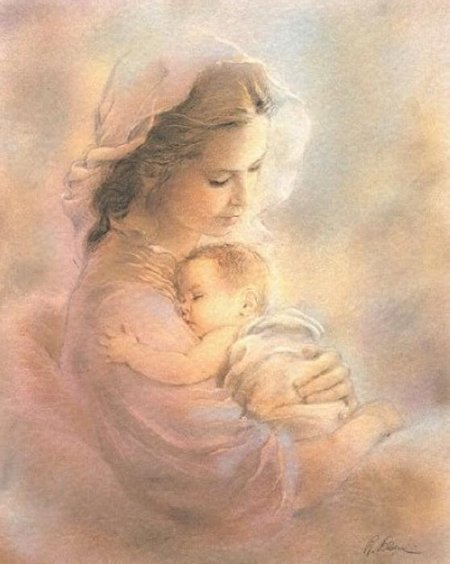 Составительпедагог – организаторГ.И. НосоваСургут, 2013Задачи и цели мероприятия: - Развивать творческие умения воспитанников, стремления проявлять свои лучшие человеческие качества;- Воспитывать уважительное, неравнодушное отношение к своим мамам, бабушкам, учить беречь традиции.Ведущий 1 (Нигородова Т.): Добрый день, дорогие друзья! Сегодня мы отмечаем самый главный, самый важный для каждого человека день — день Матери! Ведь именно мама подарила нам жизнь, окружила нас заботой и лаской, вниманием и душевным теплом, именно мама поддерживает нас в трудные минуты и радуется вместе с нами нашему успеху.
В 2. (Гогбунов М.)В последние дни ноября мы отмечаем замечательный праздник – День матери. В этот день мы с особой теплотой вспоминаем о самых близких людях – наших мамах, бабушках, благодаря которым мы есть и живем! 
Ведущий 1(Нигородова Т.)— Ну а начнем мы сегодня, конечно же, со стихов, которые наши ребята посвящают своим мамам.: Еланцев Л.Воспитанник 1: Что такое мама?
Это яркий свет,
Это много знаний,
Ужин и обед!Скосырева Н.
Воспитанник 2: Что такое мама?
Веселье, радость, смех!
Мама как сердечко,
Ведь сердце есть у всех!Горелик Е.
Воспитанник 3: Что такое мама?
Это как стена,
Защитит от драмы
Папу и меня!Солодухина А.
Воспитанник 4: Что такое мама?
Это гордость, честь!
Но это не реклама,
Это то, что есть!Еланцев Л.
Ребенок 5: Что такое мама?
Это все на свете!
Мам мы поздравляем,
С любовью, ваши дети!В.2:Слово для поздравления предоставляется директору школы Почепцову И.Б.В.1: А сейчас предлагаем вашему вниманию ансамбль «Кадет».                       Руководитель ансамбля – Огуречников Юрий Валерьевич.                                                  Для вас, уважаемые гости, прозвучит произведение Кемпферт «Путники в ночи».                      В составе ансамбля: Чернов Александр – ударные;                                                                солисты – Уржумов Сергей – труба; Багаутдинов Владимир – саксофон.В.2:  В нашей школе работает кружок «Парикмахерское дело», под руководством________________  , где мальчишки и девчонки приобретают навыки парикмахерского дела и сегодня для вас в честь праздника воспитанницы отряда 3.1.продемонстрируют несколько моделей праздничных причесок.  Демонстрация причесок.Ведущая:— Самым родным на этом свете
Тем, кто позволил нам дышать
Самым любимым на планете
Мы песни будем посвящать

В.2: Милые мамы, в исполнении Перелыгина Тимура для вас прозвучит песня «По синему морю», аккомпанируют Першко Михаил и Старостин Кирилл. ВЫСТУПЛЕНИЕ МАЛЬЧИКОВ С ПЕСНЕЙ: МАМА (под гитару) - В.1: Приглашаем Настю Солодухину со стихом, посвященному самому дорогому человеку – Бабушке: Я с бабушкой своею
Дружу давным-давно.
Она во всех затеях
Со мною заодно.Я с ней не знаю скуки,
И все мне любо в ней.
Но бабушкины руки
Люблю всего сильней.Ах, сколько руки эти
Чудесного творят!
Латают, вяжут, метят,
Все что-то мастерят.Так толсто мажут пенки,
Так густо сыплют мак,
Так грубо трут ступеньки,
Ласкают нежно так.Проворные – смотрите,
Готовы день-деньской
Они плясать в корыте,
Шнырять по кладовой.Ко сну ночник засветят -
И тут замолкнут вдруг.
Умней их нет на свете
И нет добрее рук.В.2: В исполнении ансамбля «Кадет» под руководством Огуречникова Юрия Валерьевича прозвучит произведение Ж. Косма «Осенние листья». Солист – Богоутдинов Владимир – саксофон.В.1: Стих, МОЛИТВА МАТЕРИ. Читает Чернов Александр. Молитва матери.Друзья, заранее прошу прощенья,Быть может, и не время вспоминать,А я вот вспомнил все мгновенно:Деревню нашу и отца и мать.Отец и мать мне часто говорили:«Сыночек, милый, к Богу обратись».И ежедневно обо мне молились,Но я любил совсем другую жизнь.И вот однажды я ушел из домаГлубокой ночью, словно вор, тайком.Тогда кричал я: «Вот она, свобода!Теперь я волен в мыслях и делах».И я не знал, что жизнь – это болото:Ступил на кочку – и увяз в грехах.«Друзья»- обманчивое слово.В водовороте есть и этот круг.О, если жизнь могла начаться снова,Со мной бы был единственный мой Друг.Круг развлечений, в золото одетый.Как ярко и меня он ослепил.Я был слепцом, не видел рядом СветаИ в страшном мраке по теченью плыл.И вот однажды летом, в сильный дождь,На улице я друга детства встретил.И от предчувствия забила меня дрожь.Предстал вдруг предо мною милый образ.Лицо печальное и мокрые глаза.Забилось сердце, задрожал мой голосИ вырвались безумные слова:-Ну как там мать? Меня хоть вспоминает?Наверное, давно уж прокляла.Хочу заехать, да все время не хватает:Сам понимаешь, то работа, то дела.-Дела, работа, помолчал бы лучше.Дела твои нетрудно угадать.Я расскажу, ты только сердцем слушайПро то, как позабыла тебя мать.Когда ты скрылся, мать твоя от горяВся поседела, ведь тобой жила.И каждый день, с невзгодой лютой споря.Шла на распутье и тебя ждала.Ну, а когда стоять была не в силах.Когда она совсем слегла.Кровать к окну подвинуть попросила.Смотрела на дорогу и ждала.С души стремительным порывомСлетела равнодушья шелуха.Я задрожал и прошептал пугливо:-Она жива еще, скажи, еще жива.-Сейчас не знаю, Уезжал – дышалаИ говорила те же все слова:«Сыночек, милый, ты придешь, я знаю».А ты твердишь – работа и дела.Я побежал, подстегнутый, как плетью,Одним желаньем, жгучим, как огнем.Увидеть мать, не опоздать, успеть бы.Успеть пред ней покаяться во всем.Знакомая дорога и деревья.Но только незнакомый сердца стук.Вот кладбище. За кладбищем деревня.Могилы. И отца я вспомнил вдруг.И ноги как- то сами повернули.В тиши деревья, шелестя листвой.Меня к его могиле потянулиЗаросшей и заброшенной тропой.И сердце снова бешено забилось.Я оглянулся – тьма кругом.Но тут луна окрестность осветила,И я увидел свежий холм.И лишь луна и звезды только знают,Как я со стоном на могилу палИ мамин холмик обнимал, рыдая.И землю по- сыновьи целовал.-Ты слышишь, мамочка, прости, родная.Не надо не молчи, открой уста.Давай молиться вместе, дорогая.Встань, мама и прости меня.Но холм молчал, дыша могильным тленьем.Кругом не звука, словно мир уснул.И вдруг я вспомнил, Кто дает прощеньеИ к небу руки с воплем протянул.И эта ночь последней стала ночью.В моей безбожной жизни кончен пир.Она открыла мне слепые очиИ я увидел чудный, новый мир.Когда я вижу пред собой отнынеЗаплаканную, сгорбленную мать,А рядом гордого, напыщенного сына,От всей души мне хочется сказать:-Вы, матери, имеющие сына.Прострите руки с верой к небесамИ верьте, что молитвы ваши сильныТворить и после смерти чудеса.В.2: Исполнение песни из репертуара Дианы Гурской. Исполняют Газизова Регина и Файласова Гульнара Исмагиловна.Воспитанница Солодухина Н.:— Любимая мама, тебя поздравляю,
В День матери счастья, здоровья желаю.
Ты в сердце моём, даже, если в разлуке,
Я помню всегда твои нежные руки.

Воспитанник Еланцев Л.:— Пусть каждый твой день наполняется светом,
Любовью родных будь, как солнцем, согрета.
Прости, временами тебя огорчаю,
Поверь, что невольно...Себя я ругаю.

Вместе хором:— Мы мамам любовь свою отдаем
Для них мы сегодня песни поем.

В.1: В исполнении Газизовой Регины и Нигородовой Т.Звучит песня: Моя мама лучшая на свете.
В.2: В рамках патриотического воспитания молодежи наши кадеты сдают нормативы на право ношения десантских тельняшек. И специально в подарок для дорогих мам мальчики покажут десантский комплекс рукопашного боя с оружием и продемонстрируют свои навыки.ВЫСТУПЛЕНИЕ  КАДЕТОВ С ДЕСАНТСКИМИ ПРИЕМАМИ.(заключение)Ведущая 1:— Посвящаем мы мамам успехи, победы,
А в День Матери, в праздник всеобщей любви,
Мы желаем, чтоб их миновали все беды,
Чтоб их дети им только лишь счастье несли.
Ведущий2: Мамы — это наша гордость,
Это наша слава, сила!
Это духа наша твердость,
Это помощь при бессилье!
Мы склоним головы пред мамой
И от души поздравим вас,
Чтоб вы, мамули, точно знали,
Что лучше всех лишь вы для нас!
Ведущий 2: О, сколько добрых, нежных слов,
Готовы мамочкам дарить мы!
Готовы мы дарить любовь,
Готовы исполнять мечты!
Сейчас мы преклоним колено
И голову склоним пред мамой,
Попросим нежно, неумело
Станцевать сегодня с нами.

В.1: Мы объявляем танец — вальс. Пусть дети приглашают своих мам покружиться в таком волшебном и таком трогательном вальсе.

В.2:  Для вас играет школьный духовой оркестр под руководством Огуречникова Юрия Валерьевича   Ю. Розас « Над волнами».Ведущие вместе: До новых встреч, Благодарим за внимание.